			  Charbonneau Team Accelerator Grant (2022-23)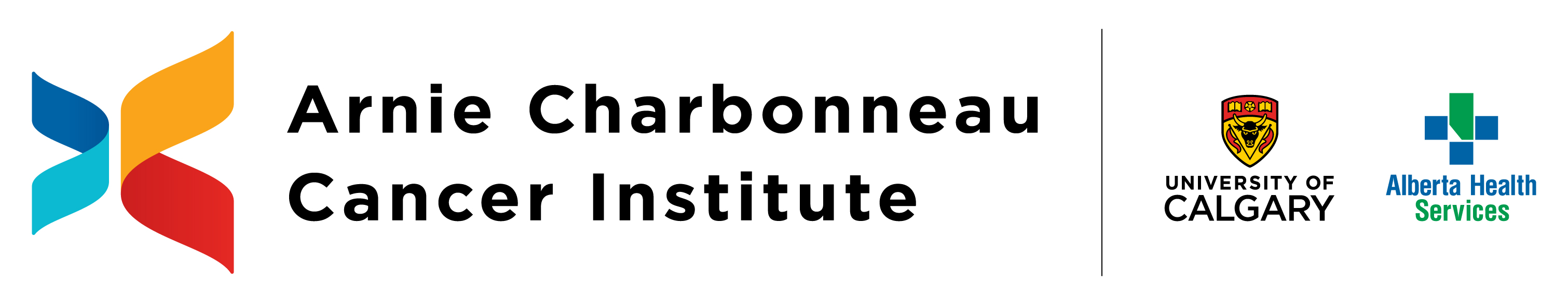 APPENDIX A: Thematic Research Priorities (Strategic Plan, 2022-2027)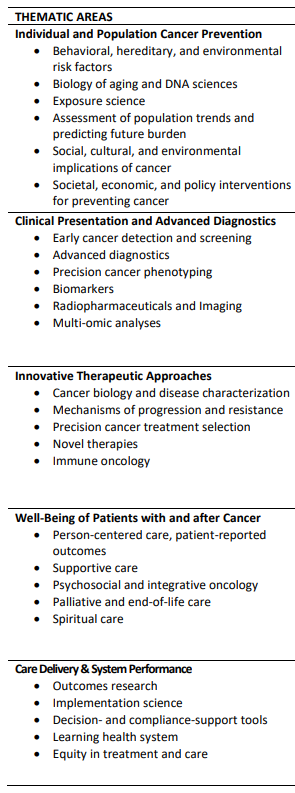 APPLICANT DETAILSAPPLICANT DETAILSAPPLICANT DETAILSAPPLICANT DETAILSTitle of Project Proposal:  Title of Project Proposal:  Title of Project Proposal:  Title of Project Proposal:  Thematic Alignment (select at least one of the following):Individual and population Cancer PreventionClinical Presentation and Advanced DiagnosticsInnovative Therapeutic ApproachesWell-being of Patients with and After CancerCare Delivery and System PerformanceThematic Alignment (select at least one of the following):Individual and population Cancer PreventionClinical Presentation and Advanced DiagnosticsInnovative Therapeutic ApproachesWell-being of Patients with and After CancerCare Delivery and System PerformanceThematic Alignment (select at least one of the following):Individual and population Cancer PreventionClinical Presentation and Advanced DiagnosticsInnovative Therapeutic ApproachesWell-being of Patients with and After CancerCare Delivery and System PerformanceThematic Alignment (select at least one of the following):Individual and population Cancer PreventionClinical Presentation and Advanced DiagnosticsInnovative Therapeutic ApproachesWell-being of Patients with and After CancerCare Delivery and System PerformanceTotal Funds Requested: $ Total Funds Requested: $ Total Funds Requested: $ Total Funds Requested: $ Principal ApplicantName:Name:Credential(s):Principal ApplicantPhone number: Phone number: Email address:Principal ApplicantInstitution/Faculty/Department:Institution/Faculty/Department:Institution/Faculty/Department:Co-Principal Applicant                  (if applicable)Name:Name:Credential(s):Co-Principal Applicant                  (if applicable)Phone number: Phone number: Email address:Co-Principal Applicant                  (if applicable)Institution/Faculty/Department:Institution/Faculty/Department:Institution/Faculty/Department:Other Team Members             (Add rows or append additional cover pages as needed)Name:Name:Position: Other Team Members             (Add rows or append additional cover pages as needed)Institution/Faculty/Department:Institution/Faculty/Department:Institution/Faculty/Department:Other Team Members             (Add rows or append additional cover pages as needed)Name:Name:Position: Other Team Members             (Add rows or append additional cover pages as needed)Institution/Faculty/Department:Institution/Faculty/Department:Institution/Faculty/Department:Other Team Members             (Add rows or append additional cover pages as needed)Name:Name:Position: Other Team Members             (Add rows or append additional cover pages as needed)Institution/Faculty/Department:Institution/Faculty/Department:Institution/Faculty/Department:SIGNATURESSIGNATURESSIGNATURESSIGNATURESPRINCIPAL APPLICANT SIGNATURE: PRINCIPAL APPLICANT SIGNATURE: CO-APPLICANT SIGNATURE (IF APPLICABLE):CO-APPLICANT SIGNATURE (IF APPLICABLE):DATE OF SUBMISSION: (dd/mm/yyyy)DATE OF SUBMISSION: (dd/mm/yyyy)PROPOSED RESEARCH Append the following as your proposal:Lay summary (1/2 PAGE max using 12-point font and 1-inch margins) describing the rationale, approach, and impact of your project. This section may be reviewed by a patient and/or caregiver research advisor. Collaboration section (1/2 PAGE max using 12-point font and 1-inch margins) describing any novel aspects of your team, diversity of disciplines within the team, and inclusion of health system and/or patient and care-giver partners, as applicable. Please note the inclusion of any early career investigators on the team. Proposal (TWO PAGES max using 12-point font and 1-inch margins), which should include a background, scientific rationale, experimental design/methods, and significance/potential impact.Optional: ONE PAGE of figures and ONE PAGE of references may be appended. ONE PAGE Itemized budget with clear justification. Please include a description of any leveraged funds.Abridged CV or bio-sketch (TWO PAGES) for the principal applicant(s) only, highlighting publications, current and pending (applied for) funding, and any accomplishments relevant to the application. Note: single-line spacing is okay.